Полнота обуви.Таблица полноты (подъема) в см для каждого размера.ВНИМАНИЕ! Раз вы скачали бесплатно этот документ с сайта ПравПотребитель.РУ, то получите заодно и бесплатную юридическую консультацию!  Всего 3 минуты вашего времени:Достаточно набрать в браузере http://PravPotrebitel.ru/, задать свой вопрос в окошке на главной странице и наш специалист сам перезвонит вам и предложит законное решение проблемы!Странно.. А почему бесплатно? Все просто:Чем качественней и чаще мы отвечаем на вопросы, тем больше у нас рекламодателей. Грубо говоря, наши рекламодатели платят нам за то, что мы помогаем вам! Пробуйте и рассказывайте другим!
*** P.S. Перед печатью документа данный текст можно удалить..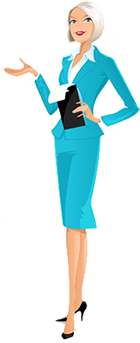 Полноту обуви измеряют по самым широким точкам носочной части с помощью сантиметраРазмерПолнота (подъем) в смПолнота (подъем) в смПолнота (подъем) в смПолнота (подъем) в смПолнота (подъем) в смПолнота (подъем) в смПолнота (подъем) в смПолнота (подъем) в смПолнота (подъем) в смРазмер23456 (F)7 (G)8 (H)9 (J)10 (K)3519,720,220,721,221,722,222,723,223,73620,120,621,121,622,122,623,123,624,13720,521,021,522,022,523.023,524,024,53820,921,421,922,422,923,423,924,424,93921,321,822,322,823,323,824,324,825,34021,722,222,723,223,724,224,725,225,74122,122,623,123,624,124,625,125,626,14222,523,023,524,024,525,025,526,026,54322,923,423,924,424,925,425,926,426,94423,323,824,324,825,325,826,326,827,34523,724,224,725,225,726,226,727,227,74624,124,625,125,626,126,627,127,628,14724,525,025,526,026,527,027,528,028,54824,925,425,926,426,927,427,928,428,9